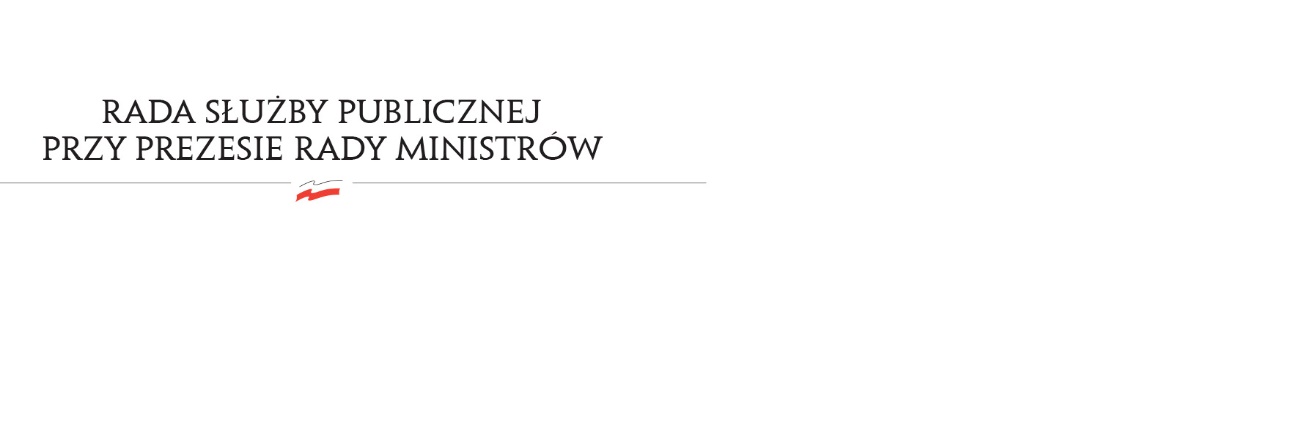 RSP.3613.4.2019.MB			Uchwała nr 47Rady Służby Publicznejz dnia 11 czerwca 2019 rokuw sprawie:  „Sprawozdania z wykonania art. 17 ustawy budżetowej na rok 2018”.Rada Służby Publicznej pozytywnie opiniuje „Sprawozdanie z wykonania art. 17 ustawy budżetowej na rok 2018”.